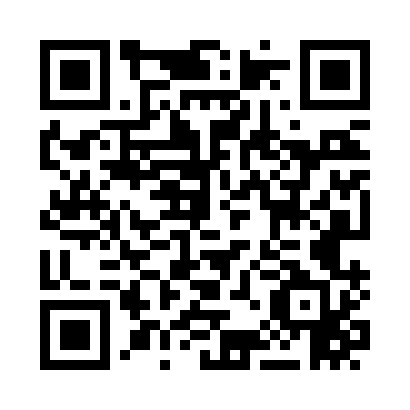 Prayer times for Hanley Falls, Minnesota, USAMon 1 Jul 2024 - Wed 31 Jul 2024High Latitude Method: Angle Based RulePrayer Calculation Method: Islamic Society of North AmericaAsar Calculation Method: ShafiPrayer times provided by https://www.salahtimes.comDateDayFajrSunriseDhuhrAsrMaghribIsha1Mon3:475:411:275:359:1211:052Tue3:485:421:275:359:1111:053Wed3:495:421:275:359:1111:044Thu3:505:431:275:359:1111:035Fri3:515:441:275:359:1011:036Sat3:525:441:275:359:1011:027Sun3:545:451:285:359:1011:018Mon3:555:461:285:359:0911:009Tue3:565:471:285:359:0910:5910Wed3:575:481:285:359:0810:5811Thu3:585:481:285:359:0810:5712Fri4:005:491:285:359:0710:5613Sat4:015:501:285:359:0610:5514Sun4:035:511:285:349:0610:5415Mon4:045:521:295:349:0510:5216Tue4:055:531:295:349:0410:5117Wed4:075:541:295:349:0310:5018Thu4:085:551:295:349:0210:4819Fri4:105:561:295:349:0210:4720Sat4:115:571:295:339:0110:4621Sun4:135:581:295:339:0010:4422Mon4:155:591:295:338:5910:4323Tue4:166:001:295:328:5810:4124Wed4:186:011:295:328:5710:3925Thu4:196:021:295:328:5610:3826Fri4:216:031:295:318:5510:3627Sat4:236:041:295:318:5410:3428Sun4:246:051:295:318:5210:3329Mon4:266:061:295:308:5110:3130Tue4:286:071:295:308:5010:2931Wed4:296:081:295:298:4910:27